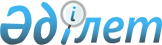 Об утверждении коэффициента зонирования в Толебийском районе, учитывающий месторасположение объекта налогообложения в населенном пункте
					
			Утративший силу
			
			
		
					Постановление акимата Толебийского района Туркестанской области от 30 ноября 2020 года № 399. Зарегистрировано Департаментом юстиции Туркестанской области 30 ноября 2020 года № 5923. Утратило силу постановлением акимата Толебийского района Туркестанской области от 29 ноября 2023 года № 785
      Сноска. Утратило силу постановлением акимата Толебийского района Туркестанской области от 29.11.2023 № 785 (вводится в действие с 01.01.2024).
      Примечание ИЗПИ!
      Настоящее постановление вводится в действие с 01.01.2021.
      В соответствии первого абзаца пункта 6 статьи 529 Кодекса Республики Казахстан от 25 декабря 2017 года "О налогах и других обязательных платежах в бюджет" и Методикой расчета коэффициента зонирования утвержденной приказом Министра информации и коммуникаций Республики Казахстан 12 ноября 2018 года № 475 (зарегистрировано в Реестре государственной регистрации нормативных правовых актов № 17847), акимат Толебийского района ПОСТАНОВЛЯЕТ:
      1. Утвердить коэффициент зонирования в Толебийском районе, учитывающий месторасположение объекта налогообложения в населенном пункте, согласно приложению к настоящему постановлению.
      2. Государственному учреждению "Аппарат акима Толебийского района" в установленном законодательством Республики Казахстан порядке обеспечить:
      1) государственную регистрацию настоящего постановления в Республиканском государственном учреждении "Департамент юстиции Туркестанской области Министерства юстиции Республики Казахстан";
      2) размещение настоящего постановления на интернет-ресурсе акимата Толебийского района.
      3. Контроль за исполнением настоящего постановления возложить на заместителя акима района Л. Серикбаева.
      4. Настоящее постановление вводится в действие с 1 января 2021 года и подлежит официальному опубликованию.
      "СОГЛАСОВАНО"
      Руководитель государственного 
      учреждения "Управление
      государственных доходов по
      Толебийскому району"
      __________________С. Ердыкаликов
      "____" __________ 2020 год Коэффициент зонирования для определения стоимости недвижимого имущества физических лиц для целей налогообложения, не используемого в предпринимательской деятельности по Толебийскому району 
					© 2012. РГП на ПХВ «Институт законодательства и правовой информации Республики Казахстан» Министерства юстиции Республики Казахстан
				
      Аким Толебийского района

Б. Омарбеков
Приложение к постановлению
Толебийского районного
акима от 30 ноября
2020 года № 399
№ 
Наименование населенного пункта 
Коэффициент зонирования
1
Аккумский сельский округ
2
Аккум
2,30
3
Жанауюм
2,25
4
Момынай
2,20
5
Алатауский сельский округ
6
Алатау
2,30
7
Бургулюк
2,20
8
Екпинди
2,15
9
Жанатурмыс
1,75
10
Кайнар
1,95
11
Корган
1,95
12
Косагаш
2,00
13
Нысанбек
1,95
14
Шатыртобе
1,85
15
Шубарагаш
1,85
16
Верхне Аксуский сельский округ
17
Мадени
2,00
18
Саркырама
2,00
19
Зертасский сельский округ
20
Жанакуш
1,65
21
Зертас
2,30
22
Киелитасский сельский округ
23
Акайдар
2,30
24
Достык
2,50
25
Киелитас
2,30
26
Султан-рабат
2,35
27
Коксайекский сельский округ
28
Алтынбастау
1,75
29
Жинишке
2,00
30
Коксайек
2,35
31
Казахстан
2,30
32
Кемекалганский сельский округ
33
Абай
2,30
34
Акбастау
2,00
35
Ангирата
2,00
36
Каракия
1,90
37
Каратобе
1,90
38
Уюмшыл
2,00
39
Каратюбинский сельский округ
40
Балдыберек
1,90
41
Каратобе
1,90
42
Костобе
1,90
43
Майбулак
1,90
44
Тонкерис
1,90
45
Каскасуский сельский округ
46
Жогаргы Каскасу
1,90
47
Кенесарык
1,85
48
Керегетас
1,80
49
Каскасу
1,90
50
Когалинский сельский округ
51
Алшалы
1,80
52
Диханкол
1,90
53
Узынарык
1,90
54
Тасарыкский сельский округ
55
Жамбыл
1,90
56
Онтустик
2,00
57
Тасарык
2,30
58
Ханарык
2,00
59
Первомаевский сельский округ
60
Биринши мамыр
2,30
61
Алгабас
2,00
62
Бейнеткеш
2,00
63
Жанажол
2,00
64
Камшак
2,00
65
Тагайна
2,00
66
Ынтымак
2,00
67
город Ленгер
2,70